EVALUACIÓNEVALUACIÓNEVALUACIÓNEVALUACIÓN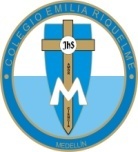 NOMBRE Y APELLIDO:                                                                                                   Nº DE LISTA ___                                                                                    NOMBRE Y APELLIDO:                                                                                                   Nº DE LISTA ___                                                                                    NOMBRE Y APELLIDO:                                                                                                   Nº DE LISTA ___                                                                                    NOMBRE Y APELLIDO:                                                                                                   Nº DE LISTA ___                                                                                    MARZO             ASIGNATURA:   RELIGIÓN               DOCENTE HNA: RUBIELA URIBE1° PERIODO OCTAVO1° PERIODO OCTAVOLea los enunciados y elija la respuesta correcta.1. En la medida que somos indispensables los unos para los otros y nos amamos con el amor que Cristo nos enseñó, nos hacemos personas. Es decir, no se puede hablar de personas sin hacer referencia a su dimensión social. Según el texto. Lo que Cristo nos enseñó y nos exige es que:A. vivamos pendientes unos de otrosb. busquemos favorecer al que ya tiene todoc. seamos felices aprovechándonos de todosd. nos amemos como hermanos en cristo2. El progreso entendido, en el contexto del pensamiento cristiano es un servicio, esto quiere decir que cada nuevo avance científico y técnico debe servir para dignificar la vida de la sociedad y acercar a las personas a Dios. Por eso la Iglesia condena toda forma de perfeccionamiento científico o técnico que no favorezca la vida en la comunidad. De lo dicho anteriormente se afirma que el progreso debe ser un:A. UN SERVICIO PARA LA PERSONA.B. UN SERVICIO PARA LA FAMILIA. C. SERVICIO PARA TODA LA COMUNIDAD.D. UN SERVICIO PARA IGLESIA.3. Reflejar con fidelidad el mandamiento del amor. Es lo que lo más importante para ser imagen y semejanza de Dios y vivir la vida comunitaria. Según el texto todos los creyentes estamos invitados.A. SER SOCIABLES Y AMABLES.B. SER SERVICIAL Y GENEROSO.C. INDIVIDUALISTA Y SIMPÁTICO.D. REFLEJAR CON FIDELIDAD EL AMOR DE DIOS.4. La experiencia comunitaria es el primer llamado de Dios a la humanidad, su primera voluntad.  Dios elige a personas no solo como individuos, sino también como integrantes de una comunidad. Según el texto: El llamado que Dios hace al ser humano es:A. Una experiencia comunitaria.B. Que se case para tener hijos.C. Que ayude a los demás.D. Que no vivamos solos como islas.5. El ser humano es un ser social por naturaleza, y gracias a esa capacidad cada individuo colabora en el desarrollo de la comunidad a la que pertenece. Según el texto Dios ha creado al ser humano.A. para relacionarnos en una familia y construir la sociedad.B. Vivir solos y que nos valgamos por nosotros mismos.C. Compartir con algunos de la familia y generar vida.D. vivir en comunidad con Dios y sin ley.5. Las cadenas son la forma más inhumana que existe en este mundo para quitarle la libertad al ser humano, ellas nos indican que vivimos atados por muchas cadenas que el mundo nos ofrece. Las cadenas simbolizan la falta de libertad, por el pecado. Por tanto, es importante tomar en serio el compromiso de nuestra vida y hacer del evangelio una norma de vida. Según el texto las cadenas son barreras que afectan la vida del ser humano por causa del: a. La mentirab. La soberbiac. El pecadod. Libertad espiritual5. el progreso resulta valido cuando favorece las condiciones de vida de toda la sociedad y se orienta a Dios mismo. Lo que este texto quiere afirmar es que:a. el progreso es de todos.b. el progreso es para algunos.c. el progreso da soluciones de vida.d. el progreso es para mejorar la sociedad.Lea los enunciados y elija la respuesta correcta.1. En la medida que somos indispensables los unos para los otros y nos amamos con el amor que Cristo nos enseñó, nos hacemos personas. Es decir, no se puede hablar de personas sin hacer referencia a su dimensión social. Según el texto. Lo que Cristo nos enseñó y nos exige es que:A. vivamos pendientes unos de otrosb. busquemos favorecer al que ya tiene todoc. seamos felices aprovechándonos de todosd. nos amemos como hermanos en cristo2. El progreso entendido, en el contexto del pensamiento cristiano es un servicio, esto quiere decir que cada nuevo avance científico y técnico debe servir para dignificar la vida de la sociedad y acercar a las personas a Dios. Por eso la Iglesia condena toda forma de perfeccionamiento científico o técnico que no favorezca la vida en la comunidad. De lo dicho anteriormente se afirma que el progreso debe ser un:A. UN SERVICIO PARA LA PERSONA.B. UN SERVICIO PARA LA FAMILIA. C. SERVICIO PARA TODA LA COMUNIDAD.D. UN SERVICIO PARA IGLESIA.3. Reflejar con fidelidad el mandamiento del amor. Es lo que lo más importante para ser imagen y semejanza de Dios y vivir la vida comunitaria. Según el texto todos los creyentes estamos invitados.A. SER SOCIABLES Y AMABLES.B. SER SERVICIAL Y GENEROSO.C. INDIVIDUALISTA Y SIMPÁTICO.D. REFLEJAR CON FIDELIDAD EL AMOR DE DIOS.4. La experiencia comunitaria es el primer llamado de Dios a la humanidad, su primera voluntad.  Dios elige a personas no solo como individuos, sino también como integrantes de una comunidad. Según el texto: El llamado que Dios hace al ser humano es:A. Una experiencia comunitaria.B. Que se case para tener hijos.C. Que ayude a los demás.D. Que no vivamos solos como islas.5. El ser humano es un ser social por naturaleza, y gracias a esa capacidad cada individuo colabora en el desarrollo de la comunidad a la que pertenece. Según el texto Dios ha creado al ser humano.A. para relacionarnos en una familia y construir la sociedad.B. Vivir solos y que nos valgamos por nosotros mismos.C. Compartir con algunos de la familia y generar vida.D. vivir en comunidad con Dios y sin ley.5. Las cadenas son la forma más inhumana que existe en este mundo para quitarle la libertad al ser humano, ellas nos indican que vivimos atados por muchas cadenas que el mundo nos ofrece. Las cadenas simbolizan la falta de libertad, por el pecado. Por tanto, es importante tomar en serio el compromiso de nuestra vida y hacer del evangelio una norma de vida. Según el texto las cadenas son barreras que afectan la vida del ser humano por causa del: a. La mentirab. La soberbiac. El pecadod. Libertad espiritual5. el progreso resulta valido cuando favorece las condiciones de vida de toda la sociedad y se orienta a Dios mismo. Lo que este texto quiere afirmar es que:a. el progreso es de todos.b. el progreso es para algunos.c. el progreso da soluciones de vida.d. el progreso es para mejorar la sociedad.6. La Cuaresma: Comienza el miércoles de Ceniza y termina el Jueves Santo, antes de la misa de la Ultima Cena. Durante este tiempo se nos llama a la conversación recordando la entrega de Jesús por nuestra salvación. Las actitudes que debemos seguir en este tiempo son.A. conversión, perdón, y amor.b. ayuno, oración y perdón.c. oración ayuno y ofrenda.d. sacrificio, paz, y armonía.7. Triduo pascual: Empieza con la misa de la Ultima Cena y termina con la misa de Pascua, teniendo como punto máximo la Vigilia Pascual. Por lo tanto los católicos que recordamos en estos días?A. la muerte y resurrección de Jesús.b. el nacimiento de Jesús.c. la pasión, muerte y resurrección de Jesús.d. la venida del espíritu santo. 8. Pascua: Empieza con la liturgia del domingo de Pascua y termina con la fiesta de Pentecostés (dura 50 días). Durante este tiempo tratamos de tener un encuentro con Cristo resucitado tal como lo vivieron los primero testigos de la resurrección. Por lo tanto es un tiempo para:A. celebrar la navidad de Jesús.b. celebrar la venida del Mesías.c. celebrar la venida del espíritu santo.d. celebrar la resurrección de Jesús.9. El Tiempo Ordinario: Son los domingos restantes del Año. Este tiempo dura alrededor de 30 semanas y está dividido en dos periodos: El primero comienza después del Bautizo del Señor y se Interrumpe por la Cuaresma y Pascua. El Segundo es después de Pentecostés y termina con la fiesta de Cristo rey. Este tiempo nos señala el camino de:A. la esperanza, la paz y justicia.b. la fe, la esperanza, la tolerancia. c. la fe, la esperanza y el amor. d. todas las anteriores son falsas.10. El adviento: En este tiempo comienza el año litúrgico las lecturas se centran en la próxima venida de Jesús al final de los tiempos y en la preparación de la Navidad, en la que termina este tiempo. Por lo tanto el color litúrgico del  adviento es:A. BLANCO Y MORADO.B. VERDE Y ROSADO.C. MORADO.D. ROJO.SUERTE. COLOQUE SU AUTOEVALUACIÓN. __________________7.  La Conversión es tiempo para arrepentirnos de nuestros pecados y de cambiar algo de nosotros para ser mejores y poder volver a Dios viviendo más cerca de EL. Segun el texto a que sele puede llamar conversión:a.  transformar la naturalezab.  transformación del ser humanoc.  volver Diosd.  Paso de la vida a la muerte8. El paso de Dios por nuestra vida, el vivir con gozo y alegría la presencia de Jesús, el que opta por tener una vida sana y busca tener a Dios, a toda esta experiencia de fe recibe el nombre de a. Navidadb. Advientoc. Cuaresma d. Pascua9. Se dice que la puntualidad es el valor que se construye por el esfuerzo de estar a tiempo en el lugar adecuado. El valor de la puntualidad es la disciplina de estar a tiempo para cumplir nuestras obligaciones: una cita del trabajo, una reunión de amigos, un compromiso de la oficina, un trabajo pendiente por entregar. Según el texto la puntualidad es el valor que hace a los seres humanos:a. Disciplinados para cumplir las obligaciones.b. Estar a tiempo para no hacer las cosasc. Es el valor que construye comunidadd. Disciplinados para llegar a tiempo a cumplir las obligaciones  6. La Cuaresma: Comienza el miércoles de Ceniza y termina el Jueves Santo, antes de la misa de la Ultima Cena. Durante este tiempo se nos llama a la conversación recordando la entrega de Jesús por nuestra salvación. Las actitudes que debemos seguir en este tiempo son.A. conversión, perdón, y amor.b. ayuno, oración y perdón.c. oración ayuno y ofrenda.d. sacrificio, paz, y armonía.7. Triduo pascual: Empieza con la misa de la Ultima Cena y termina con la misa de Pascua, teniendo como punto máximo la Vigilia Pascual. Por lo tanto los católicos que recordamos en estos días?A. la muerte y resurrección de Jesús.b. el nacimiento de Jesús.c. la pasión, muerte y resurrección de Jesús.d. la venida del espíritu santo. 8. Pascua: Empieza con la liturgia del domingo de Pascua y termina con la fiesta de Pentecostés (dura 50 días). Durante este tiempo tratamos de tener un encuentro con Cristo resucitado tal como lo vivieron los primero testigos de la resurrección. Por lo tanto es un tiempo para:A. celebrar la navidad de Jesús.b. celebrar la venida del Mesías.c. celebrar la venida del espíritu santo.d. celebrar la resurrección de Jesús.9. El Tiempo Ordinario: Son los domingos restantes del Año. Este tiempo dura alrededor de 30 semanas y está dividido en dos periodos: El primero comienza después del Bautizo del Señor y se Interrumpe por la Cuaresma y Pascua. El Segundo es después de Pentecostés y termina con la fiesta de Cristo rey. Este tiempo nos señala el camino de:A. la esperanza, la paz y justicia.b. la fe, la esperanza, la tolerancia. c. la fe, la esperanza y el amor. d. todas las anteriores son falsas.10. El adviento: En este tiempo comienza el año litúrgico las lecturas se centran en la próxima venida de Jesús al final de los tiempos y en la preparación de la Navidad, en la que termina este tiempo. Por lo tanto el color litúrgico del  adviento es:A. BLANCO Y MORADO.B. VERDE Y ROSADO.C. MORADO.D. ROJO.SUERTE. COLOQUE SU AUTOEVALUACIÓN. __________________7.  La Conversión es tiempo para arrepentirnos de nuestros pecados y de cambiar algo de nosotros para ser mejores y poder volver a Dios viviendo más cerca de EL. Segun el texto a que sele puede llamar conversión:a.  transformar la naturalezab.  transformación del ser humanoc.  volver Diosd.  Paso de la vida a la muerte8. El paso de Dios por nuestra vida, el vivir con gozo y alegría la presencia de Jesús, el que opta por tener una vida sana y busca tener a Dios, a toda esta experiencia de fe recibe el nombre de a. Navidadb. Advientoc. Cuaresma d. Pascua9. Se dice que la puntualidad es el valor que se construye por el esfuerzo de estar a tiempo en el lugar adecuado. El valor de la puntualidad es la disciplina de estar a tiempo para cumplir nuestras obligaciones: una cita del trabajo, una reunión de amigos, un compromiso de la oficina, un trabajo pendiente por entregar. Según el texto la puntualidad es el valor que hace a los seres humanos:a. Disciplinados para cumplir las obligaciones.b. Estar a tiempo para no hacer las cosasc. Es el valor que construye comunidadd. Disciplinados para llegar a tiempo a cumplir las obligaciones  6. La Cuaresma: Comienza el miércoles de Ceniza y termina el Jueves Santo, antes de la misa de la Ultima Cena. Durante este tiempo se nos llama a la conversación recordando la entrega de Jesús por nuestra salvación. Las actitudes que debemos seguir en este tiempo son.A. conversión, perdón, y amor.b. ayuno, oración y perdón.c. oración ayuno y ofrenda.d. sacrificio, paz, y armonía.7. Triduo pascual: Empieza con la misa de la Ultima Cena y termina con la misa de Pascua, teniendo como punto máximo la Vigilia Pascual. Por lo tanto los católicos que recordamos en estos días?A. la muerte y resurrección de Jesús.b. el nacimiento de Jesús.c. la pasión, muerte y resurrección de Jesús.d. la venida del espíritu santo. 8. Pascua: Empieza con la liturgia del domingo de Pascua y termina con la fiesta de Pentecostés (dura 50 días). Durante este tiempo tratamos de tener un encuentro con Cristo resucitado tal como lo vivieron los primero testigos de la resurrección. Por lo tanto es un tiempo para:A. celebrar la navidad de Jesús.b. celebrar la venida del Mesías.c. celebrar la venida del espíritu santo.d. celebrar la resurrección de Jesús.9. El Tiempo Ordinario: Son los domingos restantes del Año. Este tiempo dura alrededor de 30 semanas y está dividido en dos periodos: El primero comienza después del Bautizo del Señor y se Interrumpe por la Cuaresma y Pascua. El Segundo es después de Pentecostés y termina con la fiesta de Cristo rey. Este tiempo nos señala el camino de:A. la esperanza, la paz y justicia.b. la fe, la esperanza, la tolerancia. c. la fe, la esperanza y el amor. d. todas las anteriores son falsas.10. El adviento: En este tiempo comienza el año litúrgico las lecturas se centran en la próxima venida de Jesús al final de los tiempos y en la preparación de la Navidad, en la que termina este tiempo. Por lo tanto el color litúrgico del  adviento es:A. BLANCO Y MORADO.B. VERDE Y ROSADO.C. MORADO.D. ROJO.SUERTE. COLOQUE SU AUTOEVALUACIÓN. __________________7.  La Conversión es tiempo para arrepentirnos de nuestros pecados y de cambiar algo de nosotros para ser mejores y poder volver a Dios viviendo más cerca de EL. Segun el texto a que sele puede llamar conversión:a.  transformar la naturalezab.  transformación del ser humanoc.  volver Diosd.  Paso de la vida a la muerte8. El paso de Dios por nuestra vida, el vivir con gozo y alegría la presencia de Jesús, el que opta por tener una vida sana y busca tener a Dios, a toda esta experiencia de fe recibe el nombre de a. Navidadb. Advientoc. Cuaresma d. Pascua9. Se dice que la puntualidad es el valor que se construye por el esfuerzo de estar a tiempo en el lugar adecuado. El valor de la puntualidad es la disciplina de estar a tiempo para cumplir nuestras obligaciones: una cita del trabajo, una reunión de amigos, un compromiso de la oficina, un trabajo pendiente por entregar. Según el texto la puntualidad es el valor que hace a los seres humanos:a. Disciplinados para cumplir las obligaciones.b. Estar a tiempo para no hacer las cosasc. Es el valor que construye comunidadd. Disciplinados para llegar a tiempo a cumplir las obligaciones  